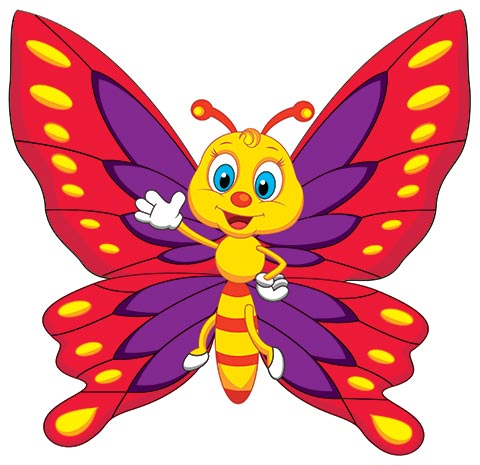 Методическая разработка
Зрительная гимнастика для детейТема: «Овощи фрукты»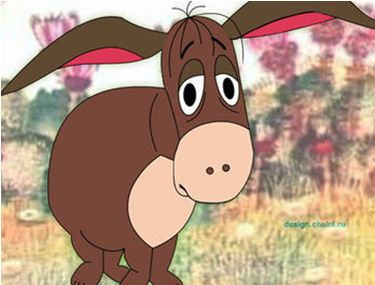 Тема: «Овощи фрукты» Наша грядка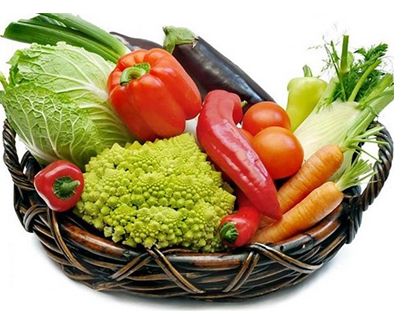 Тема: «Грибы». Опята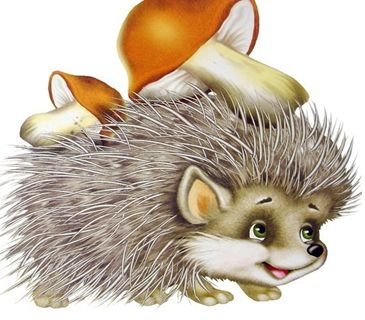 Тема: «Ягоды»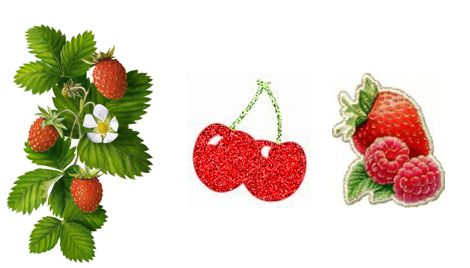 Тема: «Животные»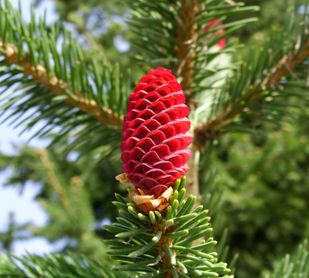 Тема: «Осень»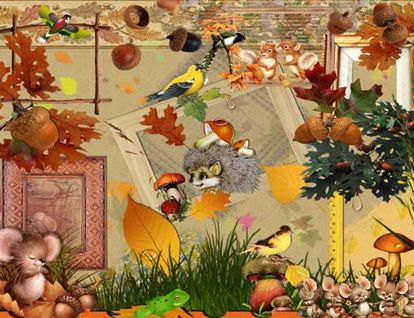 Тема: «Осень»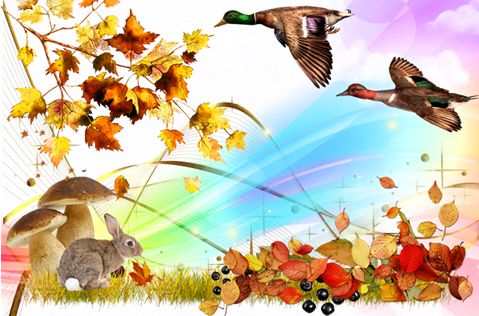 Тема: «Зима»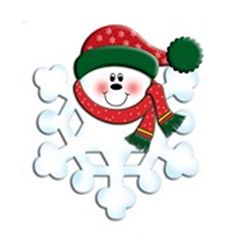 Тема: «Весна»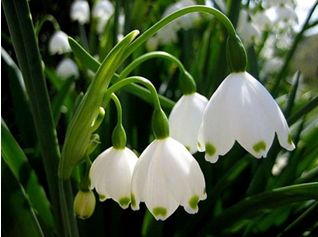 Тема: «Насекомые»